~ Long Division ~The Vocabulary:							Example:        		.3	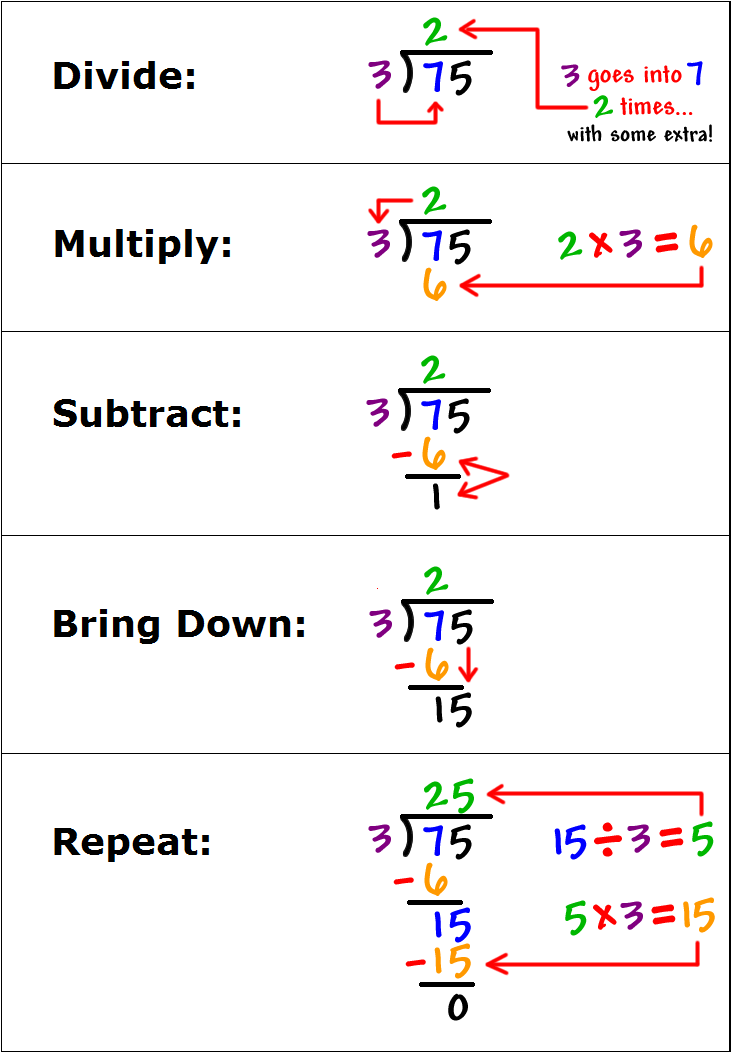 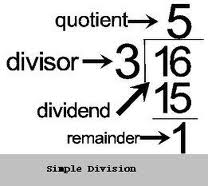 			    .			 - 	9					1The purpose of division is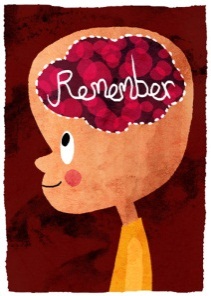 to determine how many times the divisor fits into the dividendDivision is the opposite ofmultiplication.  To “undo” or check youranswer, you can multiply it by the divisor!Now YOU Try!!1) 6915 ÷ 15			2)  30  57,900			3) Scarlett has $18.75 to 										    purchase goody bags for										    her party.  If each bag 										    costs $1.25, how many 										    can she buy?  ~ Long Division ~The Vocabulary:							Example:        		.3				    .			 - 	9					1The purpose of division isto determine how many times the divisor  fits into the dividendDivision is the opposite ofmultiplication.  To “undo” or check youranswer, you can multiply it by the divisor!Now YOU Try!!1) 6915 ÷ 15			2)  30  57,900			3) Scarlett has $18.75 to 										    purchase goody bags for										    her party.  If each bag 										    costs $1.25, how many 										    can she buy?  